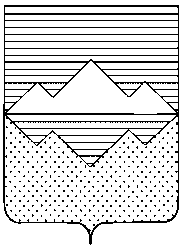 АДМИНИСТРАЦИЯСАТКИНСКОГО МУНИЦИПАЛЬНОГО РАЙОНАЧЕЛЯБИНСКОЙ ОБЛАСТИПОСТАНОВЛЕНИЕОт «02» октября  2019 года № 701г. СаткаО Муниципальном проектном комитетеВ целях совершенствования деятельности по стратегическому развитию Саткинского муниципального района и реализации приоритетных проектов, руководствуясь Уставом Саткинского муниципального районаПОСТАНОВЛЯЮ:1. Создать Муниципальный проектный комитет и утвердить его состав (приложение 1).2. Утвердить положение о Муниципальном проектном комитете (приложение 2).3. Начальнику Отдела организационной и контрольной работы Управления делами и организационной работы Администрации Саткинского муниципального района Корочкиной Н.П. обеспечить опубликование настоящего постановления в средствах массовой информации и на официальном сайте Администрации Саткинского муниципального района.4. Организацию выполнения настоящего постановления возложить на заместителя Главы Саткинского муниципального района по экономике и стратегическому развитию Ковригину И.М.5. Контроль выполнения настоящего постановления оставляю за собой.6. Настоящее постановление вступает в силу со дня его подписания.Глава Саткинского муниципального района                                                     А.А. ГлазковПриложение 1к постановлению АдминистрацииСаткинского муниципального районаот «02» октября 2019 года № 701Состав Муниципального проектного комитетаПриложение 2к постановлению АдминистрацииСаткинского муниципального районаот «02» октября 2019 года № 701Положение о Муниципальном проектном комитетеI. Общие положения1. Муниципальный проектный комитет (далее именуется - Комитет) является постоянно действующим совещательно-консультационным органом, образованным при администрации Саткинского муниципального района в целях экспертного рассмотрения проектов, реализуемых в администрации Саткинского муниципального района, с использованием бюджетных средств, а также проектов, реализуемых за счет внебюджетных источников финансирования, с участием в них администрации Саткинского муниципального района и подведомственных ей организаций.2. Комитет в своей деятельности руководствуется Конституцией Российской Федерации, федеральными законами, указами и распоряжениями Президента Российской Федерации, постановлениями и распоряжениями Правительства Российской Федерации, законами Челябинской области, постановлениями и распоряжениями Губернатора и Правительства Челябинской области, Уставом Саткинского муниципального района, постановлениями, распоряжениями Главы Саткинского муниципального района, решениями Собрания депутатов Саткинского муниципального района  иными нормативными правовыми актами, а также настоящим Положением.II. Функции Комитета3. Основными функциями Комитета являются:1) определение целесообразности открытия и реализации проекта в соответствии с идеей, изложенной в проектном предложении по проекту;2) согласование руководителей и кураторов проектов;3) рассмотрение и утверждение паспортов проектов;4) утверждение сводных планов проектов;5) осуществление мониторинга сводных планов проектов, поручений Губернатора Челябинской области, Первого заместителя Губернатора Челябинской области, заместителей Губернатора Челябинской области или утвержденных нормативных правовых актов Челябинской области в рамках реализации проектов;6) рассмотрение данных мониторинга реализации проектов;7) рассмотрение проектов решений о закрытии проектов;8) принятие решения о достижении целей и результатов проектов, утверждение решений о закрытии проектов;9) согласование решений о приостановлении проектов в ходе их реализации и возобновлении проектов;10) выполнение иных функций, предусмотренных настоящим Положением, действующим законодательством Российской Федерации, а также международными, федеральными, региональными и муниципальными практиками в сфере проектного управления.III. Права Комитета4. Комитет для решения возложенных на него задач имеет право:1) запрашивать и получать в установленном порядке необходимые материалы, относящиеся к деятельности Комитета;2) заслушивать на своих заседаниях должностных лиц органов местного самоуправления, территориальных органов государственной власти, представителей общественных объединений, научных и других организаций;3) привлекать в установленном порядке для осуществления информационно-аналитических и экспертных работ научные и другие организации, а также ученых и специалистов;4) пользоваться в установленном порядке государственными банками данных.IV. Организация деятельности Комитета5.  Комитет формируется в составе председателя Комитета, заместителя председателя Комитета, ответственного секретаря Комитета и членов Комитета.6. Председателем Комитета является Глава Саткинского муниципального района.7. По решению председателя Комитета из состава членов Комитета могут создаваться отраслевые рабочие группы (отраслевые проектные комитеты) для оперативного решения поставленных задач, координации проектов.8. Председатель Комитета:осуществляет общее руководство деятельностью Комитета;определяет текущие и перспективные направления деятельности Комитета;назначает дату заседания Комитета и утверждает повестку заседания Комитета;ведет заседания Комитета;подписывает протоколы заседаний Комитета.9. Заместитель председателя Комитета:1) осуществляет полномочия председателя Комитета, указанные в подпунктах 3-5 пункта 8 настоящего Положения, в его отсутствие;2) согласовывает повестку и протоколы заседаний Комитета.10. Ответственный секретарь Комитета:организует подготовку и проведение заседаний Комитета;формирует повестку заседания Комитета;ведет протоколы заседаний Комитета;информирует членов Комитета о дате, месте и времени проведения заседаний, а также обеспечивает членов Комитета необходимыми материалами.11. Члены Комитета:1) участвуют в заседаниях Комитета и в обсуждении рассматриваемых вопросов;2) выступают с докладами на заседаниях Комитета;3) представляют на рассмотрение Комитета документы и материалы по обсуждаемым вопросам;4) вносят предложения о включении в повестку заседания Комитета вопросов к обсуждению;5) участвуют в выработке и принятии решений Комитета.12. Члены Комитета при невозможности участия в заседании Комитета по уважительной причине (временная нетрудоспособность, отпуск, служебная командировка) информируют об этом ответственного секретаря Комитета за 3 рабочих дня до даты проведения заседания Комитета.13. Заседания Комитета проводятся по мере необходимости, но не реже одного раза в год.14. Заседание Комитета считается правомочным, если в нем приняло участие более половины членов Комитета.15. На заседание Комитета по решению председателя Комитета или заместителя председателя Комитета могут быть приглашены иные лица, не являющиеся членами Комитета.16. Решения Комитета принимаются большинством голосов от числа членов Комитета, участвующих в заседании Комитета. В случае равенства голосов решающим является голос председательствующего на заседании Комитета.17. Каждый член Комитета имеет один голос. Голосование осуществляется в открытой форме. Ответственный секретарь последовательно осуществляет подсчет голосов: «за», «против», «воздержался». Оглашение результатов голосования производится секретарем непосредственно после голосования. Результаты голосования по каждому вопросу отражаются в решении Комитета.18. Решения, принятые на заседании Комитета, оформляются протоколом.19. Для реализации решений Комитета в соответствии с законодательством Российской Федерации и Челябинской области могут издаваться постановления и распоряжения Главы Саткинского муниципального района, а также даваться поручения Главы Саткинского муниципального района.Глазков А.А.-глава Саткинского муниципального района, председатель комитетаКовригина И.М.-заместитель Главы Саткинского муниципального района по экономике и стратегическому развитию, заместитель председателя комитетаПистер О.Ю.-начальник проектного отдела МАУ «ЦИРиП – Проектный офис», ответственный секретарь комитетаБаранов П.А.-первый заместитель главы Саткинского муниципального районаБаранова Е.Ю.-начальник МКУ «Управление образования»Бурматов Н.П.-председатель Собрания депутатов Саткинского муниципального района (по согласованию)Гайфуллина Е.А.-заместитель Главы Саткинского муниципального района по финансам, начальник ФинуправленияГубайдуллина В.Г.-глава Сулеинского городского поселения (по согласованию)Зарочинцев А.Л.-глава Бакальского городского поселения (по согласованию)Зябкина Т.В.-начальник МКУ «Управление культуры»Камардина В.В.-глава Саткинского городского поселения, председатель Совета депутатов Саткинского городского поселения (по согласованию)Кузина Е.А.-начальник Управления земельными и имущественными отношениями администрации Саткинского муниципального района Кутовенко У.Ю.-и.о. начальника Управления социальной защиты населения администрации Саткинского муниципального районаЛобко М.А.-начальник Управления жилищно-коммунального хозяйства Саткинского муниципального районаЛюнгвиц Ю.В.-начальник МКУ «Управление по ФК и С СМР»Муравей В.В.-директор МАУ «ЦИРиП – Проектный офис»Поляшов Н.В.-глава Романовского сельского поселения (по согласованию)Евдокимов Н.Б.-глава Межевого городского поселения (по согласованию)Савостова М.Н.-заместитель Главы Саткинского муниципального района по социальным вопросамСалионова Н.В.-глава Бердяушского городского поселенияТолкачева М.Л.-начальник Управления строительства и архитектуры администрации Саткинского муниципального района  Шевалдин В.А.-заместитель Главы Саткинского муниципального района по межведомственному взаимодействию и безопасностиШуть Т.П.-глава Айлинского сельского поселения (по согласованию)